Bolton Swimming Club	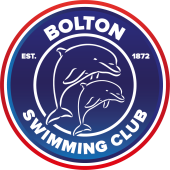 2023 – 2024 Season Club T-Shirt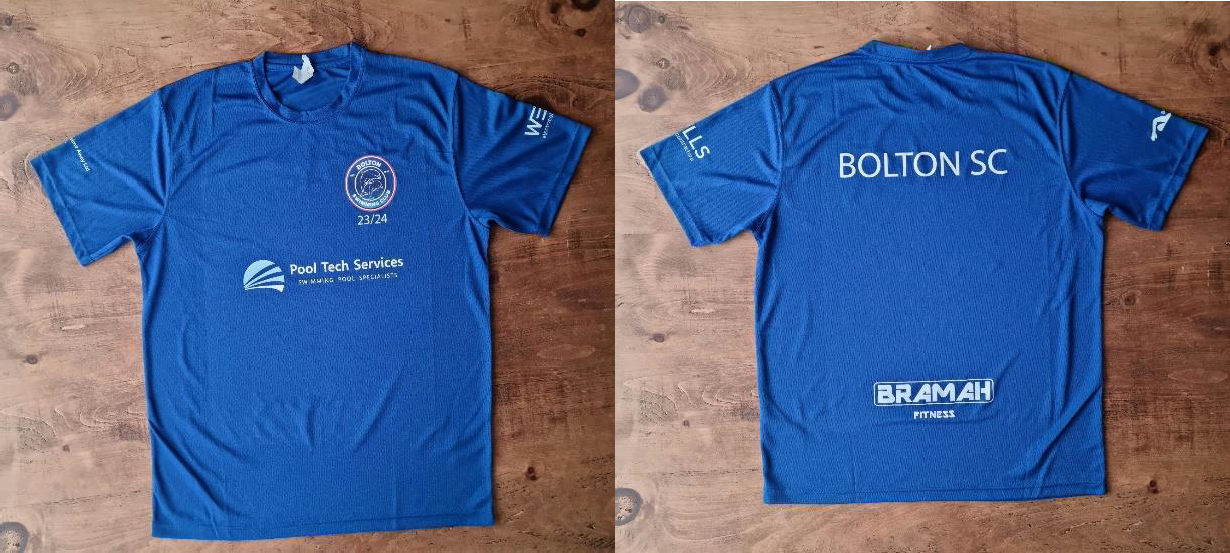 Youth sizes:T-shirts - XS 3/4 S 5/6 M 7/8 L 9/11 XL 12/13Adults sizes:T-Shirts - XS 35" S 38" M 40" L 43" XL 45" 2XL 48" 3XL 50” Club Hoodie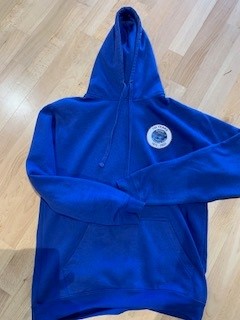 Youth sizes:Hoodie - XS 3/4 S 5/6 M 7/8 L 9/11 XL 12/13Adults sizes:Hoodie - XS 35" S 38" M 40" L 43" XL 45" 2XL 48" 3XL 50”Please click the link below to place your orderhttps://forms.gle/aZygeCnbaQjfWWF59